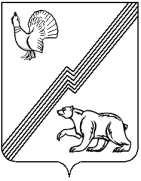 АДМИНИСТРАЦИЯ  ГОРОДА ЮГОРСКАХанты-Мансийского автономного округа – Югры                                             ПОСТАНОВЛЕНИЕ                   от 27.11.2017                                                                                                                     № 2934Об увеличении фонда оплаты труда работников муниципальныхучреждений города ЮгорскаВ соответствии со статьей 134 Трудового кодекса Российской Федерации, в целях повышения уровня реального содержания заработной платы работников муниципальных учреждений города Югорска:1. Осуществить увеличение фонда оплаты труда работников муниципальных учреждений города Югорска, на которых не распространяются указы Президента Российской Федерации от 07.05.2012  № 597 «О мероприятиях по реализации государственной социальной политики», от 01.06.2012  № 761 «О национальной стратегии действий в интересах детей на 2012-2017 годы»,  с 01.01.2018 на 4 процента.2. Пункт 1 настоящего постановления не распространяется на сектор по документационному, информационному и техническому обеспечению деятельности органов местного самоуправления муниципального казенного учреждения «Служба обеспечения органов местного самоуправления»,  муниципальное казенное учреждение «Централизованная бухгалтерия», муниципальное казенное учреждение «Централизованная бухгалтерия учреждений образования».3. Установить, что в соответствии с пунктом 1 увеличение фонда оплаты труда обеспечивается:в муниципальных бюджетных и автономных учреждениях города Югорска исходя из объёма субсидии, предоставляемой из местного бюджета на финансовое обеспечение выполнения муниципального задания и средств, поступающих от приносящей доход деятельности;в муниципальных казённых учреждениях города Югорска исходя из объёма бюджетных ассигнований на обеспечение выполнение функций муниципального  казённого учреждения (включая выполнение им муниципального задания).4. Руководителям органов администрации города Югорска обеспечить в установленном порядке внесение изменений в положения об установлении систем оплаты труда работников подведомственных им муниципальных учреждений.5. Опубликовать постановление в официальном печатном издании города Югорска и разместить на официальном сайте органов местного самоуправления города Югорска.6. Контроль за выполнением постановления возложить на заместителя главы города Югорска Т.И. Долгодворову.Глава города Югорска                                                                                           Р.З. Салахов